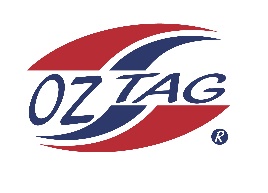  2023 Sutherland                                     Under 14 Boy Representative Congratulations to the following players selected in the under 14’s squad to represent Sutherland. 1Jake Gallard2Tyler Doonan   3Zaiden Green4Mannix Tuazon5Blake Rapson6Ashton Astudillo7Jaxon Gotch8Jai Brown9Zach O’Hanlon10Rhys Phillips11Kade Wilson12Mason Stewart13Lucas Gamble14Cooper Compton Perry15Harper Boothroyd16Robbie Skelcher17Kai Watson18Cruz Brown1920